The Academy for Technology & the Classics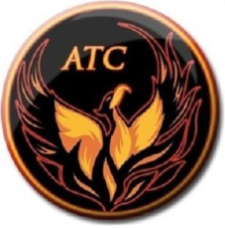 Lesson Plan TemplateInstructor’s name: Devin AyersCourse/Grade:Week of:08/26 – 08/30Unit Name:Literary Devices in Kindred by Octavia ButlerCommon Core/ NM Content Standards:Essential Question(s): How does the author use narration/point of view, flashback, foreshadowing, denouement and the concept of science fiction to accomplish her goals in the book Kindred? Connections (prior learning/prior knowledge):Students will discuss and write about their previous knowledge of these literary strategies in other reading.  Other considerations (modifications, accommodations, acceleration, etc.): Students who require it will receive extended deadlines for writing assignments and/or shortened reading. Resources/MaterialsTeacher:Students: The novel Kindred Informational packet: Literary Devices in KindredAssessment (How will you monitor progress and know students have successfully met outcomes?)Daily: direct observation and check-in with students, writing assignments, small group workThis Week: direct observation and check-in with students, writing assignments, small group work, Socratic dialogue Unit: direct observation and check-in with students, writing assignments, small group work, Socratic dialogue, individual projects Assessment (How will you monitor progress and know students have successfully met outcomes?)Daily: direct observation and check-in with students, writing assignments, small group workThis Week: direct observation and check-in with students, writing assignments, small group work, Socratic dialogue Unit: direct observation and check-in with students, writing assignments, small group work, Socratic dialogue, individual projects Time  allottedLesson activities for instructor and studentsMONDAYLearning Target- Students will demonstrate their understanding of point of view, flashback, and other literary devices, as well as plot, character development and writing style through Socratic discussion. Assignment(s) Due- TUESDAY Learning Target- Students will demonstrate their understanding of point of view, flashback, and other literary devices, as well as plot, character development and writing style through Socratic discussion. Assignment(s) Due-WEDNESDAYLearning Target-Students will understand point of view in narrative structure in literature. In class, we will review concepts of narrative point of view. This includes the introduction and review of an informational packet describing use of different literary devices in the novel Kindred. Once it is apparent that students understand these concepts, they will begin a writing assignment in which they will generate five original sentences (writing each sentence three times, demonstrating the three points of view). Additionally, they begin their reading of the novel Kindred, and choose five sentences from the novel (which is written in first person) and “translate” these sentences into the other two points of view (2nd and 3rd person). The chapter “The River” in Kindred should be read by Friday. Assignment(s) Due-Five paragraph writing assignment based on reading in “Touchstones” THURSDAYLearning Target- Students will confirm their knowledge of point of view, and then display understanding of the concept of flashback in literature. Class will begin with a peer review of the writing assignment due Friday. Students will check one another’s work to ensure that it fulfills the demands of the assignment. Next, we will introduce the concept of flashback in literature. This is a central device in Kindred. In small groups, students will develop plot ideas for a creative writing assignment using flashback. A detailed assignment description will be provided. This assignment will be due Wednesday, 09/04. Assignment(s) Due-FRIDAYLearning Target- Students will demonstrate their understanding of point of view, flashback, and other literary devices, as well as plot, character development and writing style through Socratic discussion. Assignment(s) Due-Writing assignment: Five identical sentences written in the three points of view covered in class (1st, 2nd, 3rd person) and five sentences from Kindred “translated” into 2nd and 3rd person. Socratic dialogue covering the chapter “The River” in Kindred For next week: Read pages 18 -33 for Wednesday and pages 34 – 51 for Friday. 